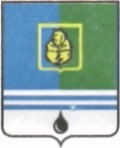                                                                     РЕШЕНИЕДУМЫ ГОРОДА КОГАЛЫМАХанты-Мансийского автономного округа - ЮгрыОт «___»_______________20___г.                                                   №_______ 20___г.                                                            №_______ О внесении изменения  в решение Думы города Когалыма от 30.10.2014 №479-ГДВ соответствии со статьей 66.1 Трудового кодекса Российской Федерации, Уставом города Когалыма, Дума города Когалыма РЕШИЛА:1. Внести в решение Думы города Когалыма от 30.10.2014 №479-ГД «О Книге почета города Когалыма» следующее изменение:1.1. в пункте 12 приложения 1 к Положению о Книге почета города Когалыма после слов «Сведения в п.п. 1 - 12 соответствуют данным трудовой книжки» дополнить словами «и (или) сведениям о трудовой деятельности».2. Опубликовать настоящее решение в газете «Когалымский вестник».проект вносится Думой города КогалымаПредседательГлаваДумы города Когалымагорода Когалыма_____________  А.Ю.Говорищева_____________ Н.Н.Пальчиков